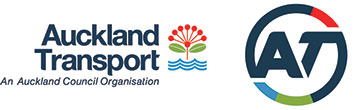 Amended [Permanent] [Temporary] Traffic and Parking Changes Report Name of Local BoardStreet Name(s), SuburbAmended ChangeReport to Traffic Control Committee [and Traffic Operations Manager]Reporting Officer: (This has to be internal AT staff, most suitably the Ward Traffic engineer, Road Safety engineer, Infrastructure Development engineer, PT staff, Parking Coordinator or the officer recommending the report)RecommendationThe Traffic Control Committee resolves:TCC recommendations start here. Set out the full set of recommendations from the original report here with the amendment incorporated into them.That any previous resolutions pertaining to traffic controls made pursuant to any bylaw to the extent that they are in conflict with the traffic controls described in this report are revoked.That this resolution will take effect when the traffic control devices that evidence the restrictions described in this report are in place.The Traffic Operations Manager approves:Manager recommendations start here. Set out the full set of recommendations from the original report here with the amendment incorporated into them.That any previous approvals pertaining to traffic controls to the extent that they are in conflict with the traffic controls described in this report are revoked.That this approval will take effect when the traffic control devices that evidence the restrictions described in this report are in place.Executive Summary Describe the reason for the change or the reason it is preferable to keep the field measurements instead of the original measurements. Please be brief. A more detailed discussion can be included in the appendix, if necessary.Strategic ContextAuckland Transport is both the road controlling authority for the Auckland transport system and the organisation responsible for public transport management in Auckland.  Its purpose is to contribute to an effective, efficient, and safe Auckland land transport system in the public interest.  Auckland Transport establishes traffic controls and other facilities in pursuit of that purpose.The Traffic Control Committee has been established to make decisions on these matters on behalf of Auckland Transport. Authority for making resolutions under bylaws was delegated to the Traffic Control Committee by the Auckland Transport Board at its meeting on 21 March 2016.Authority for making a number of other traffic control decisions was delegated to the Traffic Control Committee by the Chief Executive on 4 April 2016.Aspects of the matters dealt with in this report are covered by these delegations to the Traffic Control Committee.  Other aspects of the matters dealt with in this report are covered by the decision making authority delegated to the Traffic Operations Manager by the Chief Executive on 1 November 2010, by way of Auckland Transport Delegation Instrument ATDI 2010/01. Given that the different elements of this matter are so closely linked it is considered appropriate that a single report be used to document them.Signatures and ApprovalsAppendixNarrativeAmendment requiredThis amendment is to change describe the change to be made to the report or plan in the original [resolution] [resolution plan]. (Be specific and include all items to be amended, e.g. This amendment is to change ‘A1’ from the 32.0m shown in the original resolution plan to 33.5m.) Reason for AmendmentDescribe the reason for the change or the reason it is preferable to keep the field measurements instead of the original measurements. (Note: This template is not intended to provide for substantive changes to the original resolution. As a general guideline, if a consultation is needed or suggested for the amendment, then the change requires a new resolution report. If the change does not have a significant impact (and this is a judgement call – extending NSAAT markings by 2m will have a greater impact in the CBD than extending NSAAT markings by 2m in a residential area in Silverdale) then this would be the report to use. For example, if the plan originally showed markings between two driveways, but the field measurements disagreed with the plan measurements and it was judged that the markings needed to be from driveway to driveway, this is the appropriate report.)Internal consultationDescribe the extent and outcome of any internal consultation or discussions undertaken in relation to the proposed amendment or state why in the author’s opinion the change is so minor as to not require any internal consultation.Date: XXXXXXXThis Resolution ID: XXXXXDate Amended: (Delete this R&S team to fill in)Original Resolution ID: XXXXXSign Check: (Delete this P&E to fill in if required)WBS or cost code: X.XXXXXX.XXRecommendations A to DAmended by:Traffic Control Committee Name…………………………ChairpersonTraffic Control Committee SignatureDate AmendedRecommendations A to DAmended by:Traffic Control Committee Name…………………………ChairpersonTraffic Control Committee Recommendations i to ivAmended by:Delegated Authority Name…………………………Traffic Operations ManagerNetwork Management and SafetySignatureDate AmendedRecommendations i to ivAmended by:Delegated Authority Name…………………………Traffic Operations ManagerNetwork Management and Safety